RPI 등록: 임대료 지불 방법COVID-19 관련 건강 및 안전 예방 조치로 인해 DHS는 추후 공지가 있을 때까지 임대료를 대면으로 받는 것을 중단합니다. 아래에 명시된 세부 정보를 사용하여 임대료를 우편으로 보내시기 바랍니다.귀하의 GWUL 월 임대료 분담액을 아래 주소로 우편으로 보내시거나 아래 주소로 가져가시면 됩니다.901Greater Washington Urban League Attn: Erica Fells2901 14th St, NW, Washington, DC 20009더 자세한 정보가 필요하시면 다음 연락처로 연락하십시오.전화: (202) 792-2592Email: frsppayments@gwul.org머니오더/지불보증수표(Certified Check) 기재하는 방법:1단계: 머니오더나 캐시어 체크(Cashier’s Check)를 지불해야 하는 월 임대료 액수로 구매합니다.2단계: “PAY TO THE ORDER OF”란에 GWUL- FRSP Rent라고 기재합니다.3단계: 귀하의 주택 주소(아파트 호수 및 우편번호 포함, 예: 22 Main Street SE #120 Washington DC 20020)를 “PURCHASER’S ADDRESS”란에 씁니다.4단계: “PURCHASER’S SIGNATURE”란에 서명을 하고 서명 아래에 귀하의 이름을 읽을 수 있도록 귀하의 이름을 기재합니다.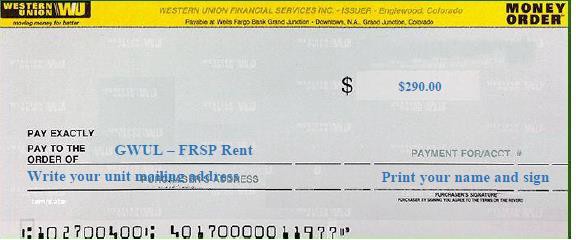 